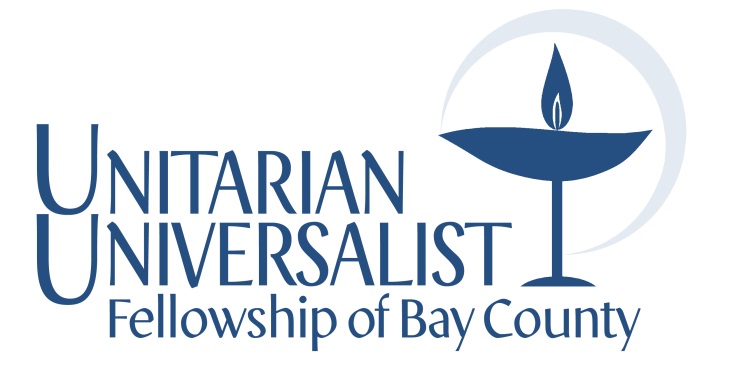 Board Meeting Minutes: Feb. 16, 2016Attendees: Cathy Rifenburg, Chris May, Diane Mouskourie, Janet Cross, Cheryl Kellogg, Bob Nixon, Jeff Livingston, Ken Sizemore, Chris DixonMinutes respectfully submitted, Diane Mouskourie, board secretaryAgenda ItemByDiscussionAction takenSecretary’s reportDiane Mouskourie- Minutes approved with minor edits. -Approved. Treasurer’s ReportChris DixonCathy Rifenburg- Cathy expressed concerns about having enough money to pay for speakers for the rest of budget year. Chris explained it would not be a problem because there was more money in the music budget and amounts could be moved from one line item to another.-Chris May requested registration money to attend General Assembly. The board discussed the matter and decided it was only fair to pay all expenses related to GA.-Cathy suggested the board consider adding a line item in next year’s budget to cover expenses for at least one person to attend the GA. The board discussed the possibility of having a fundraiser solely for that purpose.-Cheryl Kellogg requested $3,000 to purchase a zero turn lawnmower.- Approved $1,350 for Chris May to attend 2016 GA in Ohio.-Requested $3,000 to purchase new lawnmower be placed in next year’s budget.President’s reportCathy Rifenburg-Cathy said the annual pledge committee has been meeting and working on developing a pledge drive.-She said it was time for the board to start thinking about some reorganization in the governance of the fellowship. The current team organization does not seem to be working with too few volunteers. This will be discussed at the March board meeting.-The board also decided to wait until results of membership survey are calculated before re-evaluating the need for a second service.-Cathy announced that each team will set up before services to garner interest and recruit volunteers.-Cathy read a letter from Jo Shaffer written to the Unity board requesting a meeting between UU and Unity to discuss the function of the council. She requested the UUFBC board’s backing on the letter and participation in a meeting. After some discussion about IHC the board decided it was not in its best interest to get involved.Cheryl Kellogg distributed copies of the current membership policy for the board’s review to be discussed at the next board meeting.-Chris May submitted the latest draft of the Safety Policy.-Cathy said the biggest downfall of creating new policies was the lack of follow through to implementation. She suggested that Chris Dixon look into lock down plan and active shooter portion of the policy. Janet Cross agreed to research fire drills and emergency training. The policy will be discussed further at the next meeting.-Bob Nixon stated that as members of the board members individually and collectively should be responsible for implementation and follow through of all UUFBC policies.-Cathy said it might be a good idea to create an annual calendar (for future boards) that outlines when certain tasks and procedures (example: fire drills/ lock down and escape procedures) should be exercised.-Board voted not to meet with the Unity board of directors to discuss IHC.-No other actions.Vision & GrowthJeff Livingston-No meetings. Nothing to report.- NO Action.FaithDevelopmentJanet Cross- Janet asked at what point the board would decide on the continuance of two services and the Wednesday evening programs. She said interest in the Wednesday evenings has waned and will probably end before the summer.-Cheryl suggested reorganizing Sunday services but everyone agreed to hold off on any decisions until the survey numbers are shared.- NO Action.Social JusticeBob Nixon-Bob said Judy Stapleton and Jo Shaffer have agreed to start mentoring volunteers interested in working with the BYILD program.-With the recent resignation of Niki, Bob Gilmore and Jo will co-chair the team.-Bob said there are about six people who have shown continued support of BYILD on a consistent basis. They keep the program functioning.-Bob said the Social Justice team would be setting up a table before each service through March to recruit volunteers, and explain the functions and activities of the team. - NO Action.UU EnvironmentCheryl Kellogg-Cheryl said there was nothing much to report. Maintenance work has been handled by Gerry Rifenburg and George Stevenson.NO Action.Close of MeetingAll-Adjourned 8p.m. Next meeting March 17, 2016, 6:30 p.m.NO Action